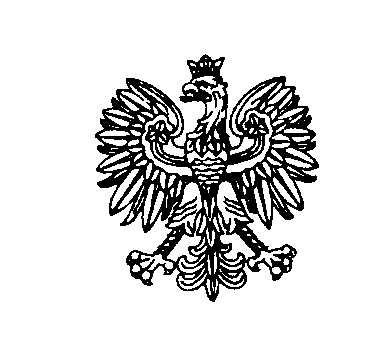 dotyczy postępowania na: ŚWIADCZENIE USŁUG MEDYCZNYCH OBEJMUJĄCYCH BADANIE OSÓB ZATRZYMANYCH PRZEZ POLICJĘ NA TERENIE DZIAŁANIA JEDNOSTEK POLICJI woj. PODLASKIEGO - nr postępowania: 6/C/23Wyjaśnienia treści SWZ:Na podstawie art. 284 ust. 2 i 6 ustawy Prawo zamówień publicznych (t. j. Dz. U. z 2022, 
poz. 1710 ze zm.) Zamawiający udziela następujących wyjaśnień treści SWZ:Pytanie:Zamawiający w rozdziale III Opis przedmiotu zamówienia pkt. 11, wymaga: "(...) zatrudnienia na podstawie stosunku pracy przez Wykonawcę lub podwykonawcę osób wykonujących prace, opisane 
w SWZ, związane z wykonywaniem usług objętych zamówieniem, których wykonanie polega na wykonywaniu pracy w sposób określony w art. 22 § 1 ustawy z dnia 26 czerwca 1974 r. – Kodeks pracy. Szczegółowe regulacje wynikające z art. 95 Pzp ustawy zawiera projekt umowy - załącznik nr 3 SWZ."Lekarze, którzy udzielają świadczeń medycznych w zakresie ogłoszonego postępowania przetargowego, są zatrudnieni w większości na podstawie umowy kontraktowej. W związku 
z powyższym zwracamy się z prośbą o zmianę zapisów SWZ w/w zakresie i dopuszczenie możliwości zatrudnienia lekarzy w innej formie niż umowa o pracę. Umożliwi nam to przystąpienie do przedmiotowego postępowania.Odpowiedź: Szczegółowe regulacje wynikające z art. 95 Pzp ustawy zawiera projekt umowy - załącznik nr 3 SWZ.Zgodnie z zapisami § 13 ust. 1 projektu umowy Zamawiający wymaga zatrudnienia przez Wykonawcę lub podwykonawcę na podstawie stosunku pracy, w rozumieniu ustawy z dnia 26.06.1974 r. Kodeks Pracy (t. j. Dz. U. z 2023 r. poz. 240), osób wykonujących następujące czynności w zakresie realizacji zamówienia, tj. pobranie krwi, sporządzenie protokołu z badania, opatrywanie ran – o ile wykonywanie wymienionych wyżej czynności polega na wykonywaniu pracy w sposób określony 
w art. 22 § 1 Kodeksu pracy.Zgodnie z powyższymi zapisami lekarze udzielający świadczeń medycznych nie muszą być zatrudnieni na podstawie umowy o pracę.Niniejsze pismo jest wiążące dla wszystkich Wykonawców. Treść wyjaśnień należy uwzględnić w składanej ofercie.Sławomir Wilczewski (podpis na oryginale)Wykonano w 1 egz. USUmieszczono na stronie prowadzonego postępowania.Białystok, dnia 21 kwietnia 2023 r.Białystok, dnia 21 kwietnia 2023 r.Białystok, dnia 21 kwietnia 2023 r.Białystok, dnia 21 kwietnia 2023 r.Białystok, dnia 21 kwietnia 2023 r.Zastępca Komendanta Wojewódzkiego Policji w Białymstoku  FZ.2380.6.C.23.2023Zastępca Komendanta Wojewódzkiego Policji w Białymstoku  FZ.2380.6.C.23.2023Zastępca Komendanta Wojewódzkiego Policji w Białymstoku  FZ.2380.6.C.23.2023